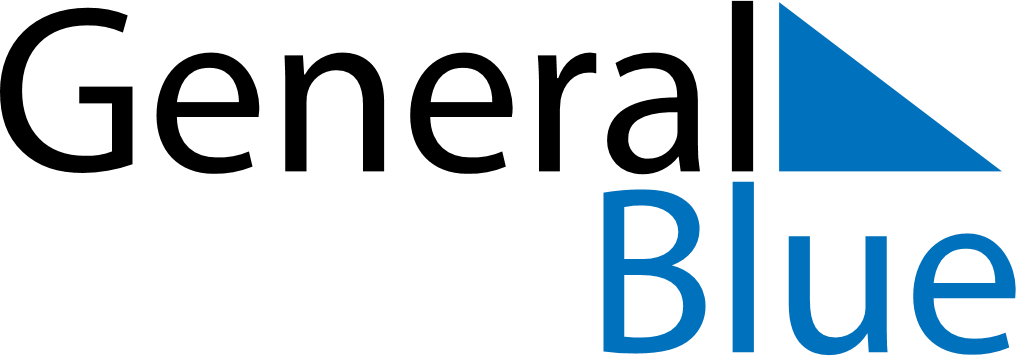 June 2019June 2019June 2019GreenlandGreenlandMONTUEWEDTHUFRISATSUN123456789Pentecost10111213141516Whit Monday17181920212223National Day24252627282930